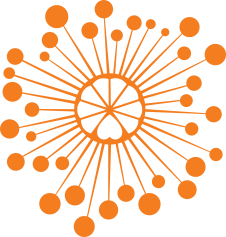 ИНФОРМАЦИОННЫЙ ЦЕНТР АТОМНОЙ ЭНЕРГИИ214000, г. Смоленск, ул. Пржевальского, 4; тел. (4812) 68-30-85www.smolensk.myatom.ru  e-mail: smolensk@myatom.ruВ Смоленске прошел чемпионат среди знатоков истории Победы5 мая в ИЦАЭ среди школьников областного центра прошел чемпионат «Что? Где? Когда?» Чемпионат был посвящен Дню Победы, и школьники должны были показать свои знания и широкую эрудицию в вопросах истории Великой Отечественной войны. Ведущим чемпионата выступил Павел Игнатенков, тренер игрового клуба «ДИКСИ», руководитель школьного интеллектуального движения в Смоленске. Членами жюри стали лучшие игроки всероссийских и международных интеллектуальных игр и чемпионатов.Игрокам предстояло разыграть 36 вопросов в трех турах. Как немцы вынуждены были бежать от пчел? Как выглядит памятник, который поставили на набережной Дуная в Будапеште в память о расстрелянных здесь евреях? Какие города «посетили» американские «Малыш» и «Толстяк»? Школьники прекрасно справились с большинством вопросов, показав свои знания по истории, но победителем стала команда лицеистов МИФИ. Все участники чемпионата получили интеллектуальные призы. 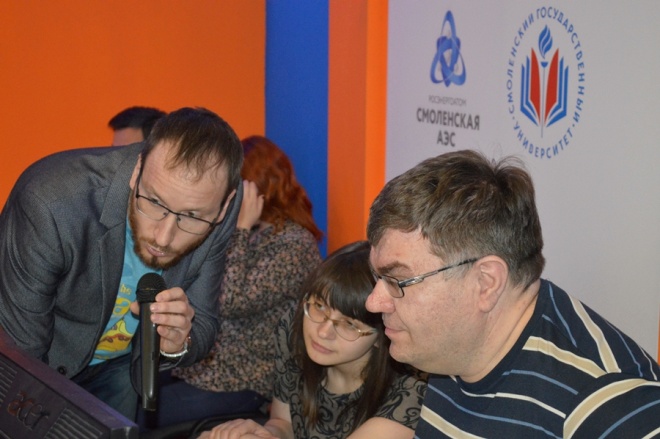 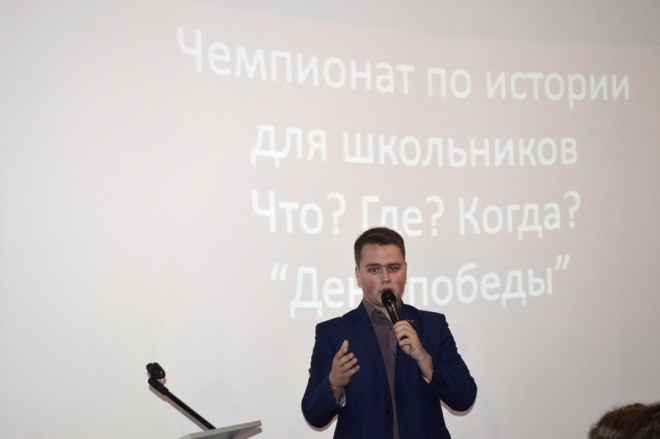 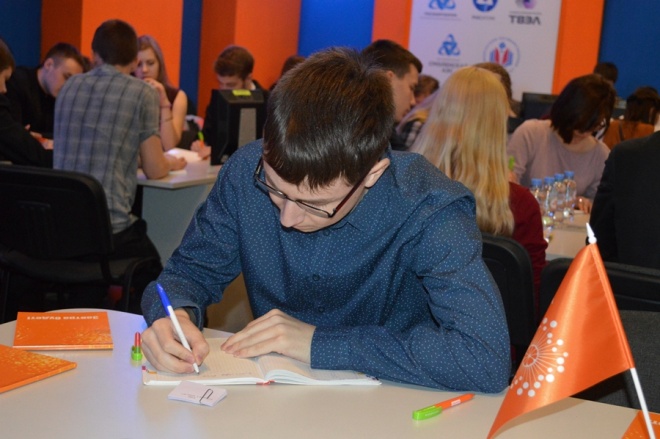 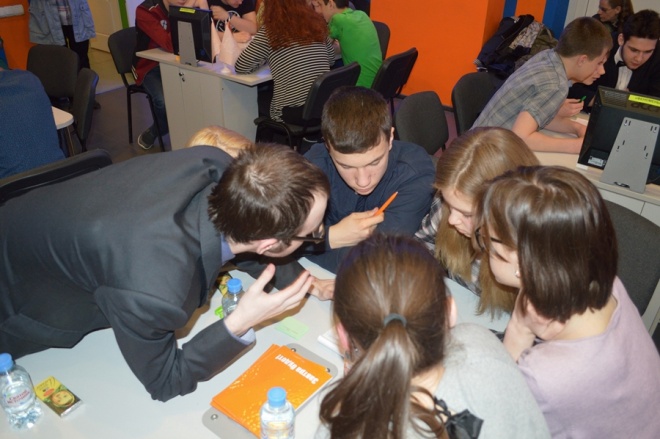 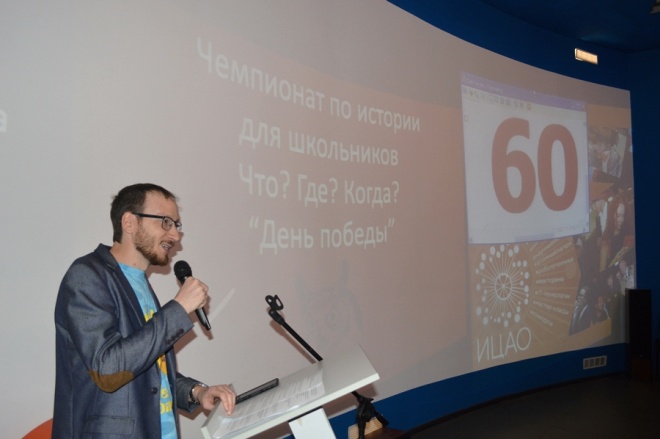 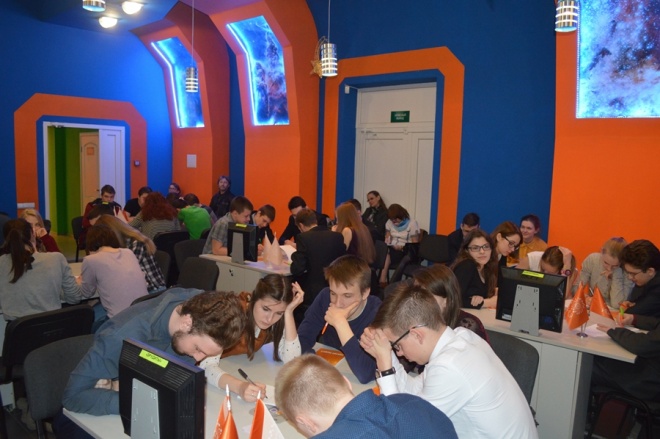 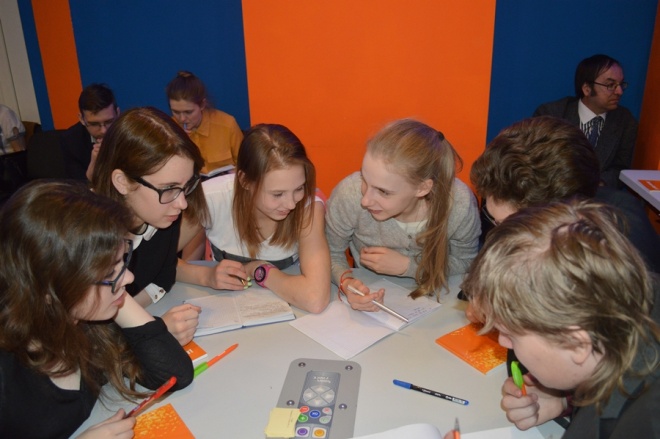 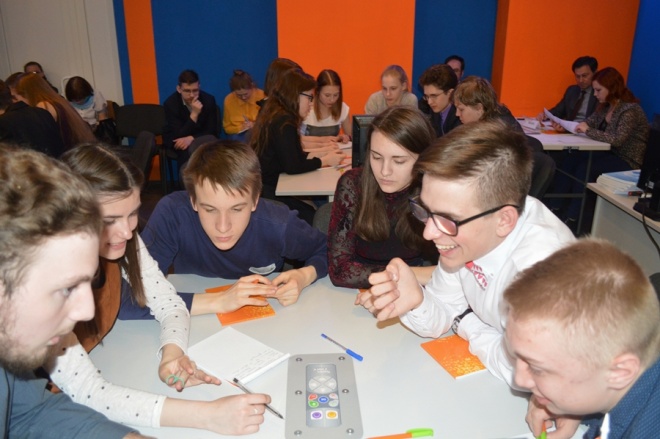 